       КАРАР		                                                             ПОСТАНОВЛЕНИЕ11 июнь 2019 й.   	                    №  36                             11 июня 2019 г.Об изменении состава жилищной комиссии при администрации сельского поселения Нижнеташлинский сельсовет муниципального района Шаранский район Республики Башкортостан    На основании Жилищного кодекса РФ ст. 14 пунктов 2, 3, 5  в связи с изменением кадрового состава сотрудников администрации сельского поселения Нижнеташлинский сельсовет муниципального района Шаранский район Республики БашкортостанПОСТАНОВЛЯЮ:1. Внести изменения в постановление от 16.05.2011г. №24 «Об изменении состава жилищной комиссии администрации сельского поселения Нижнеташлинский сельсовет муниципального района Шаранский район Республики Башкортостан2. Утвердить жилищную комиссию в новом составе (приложение 1).3. Контроль за исполнением постановления оставляю за собой. Глава сельского поселения:                                                       Г.С.Гарифуллина	приложение 1 Состав жилищной комиссии администрации сельского поселения Нижнеташлинский сельсовет муниципального района Шаранский район Республики БашкортостанБашкортостан РеспубликаһыныңШаран районымуниципаль районыныңТүбәнге Ташлы  ауыл Советы ауыл биләмәһе ХакимиәтеБашкортостан РеспубликаһыныңШаран районы Түбәнге Ташлы ауы СоветыЖину урамы, 20, Түбәнге Ташлы ауылы Шаран районы Башкортостан РеспубликаһыныңТел./факс(347 69) 2-51-49,E-mail:ntashss@yandex.ru, http://ntashly.sharan-sovet.ru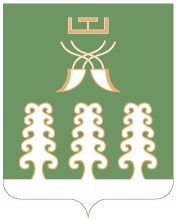 Администрация сельского поселенияНижнеташлинский  сельсоветмуниципального районаШаранский районРеспублики БашкортостанНижнеташлинский сельсовет Шаранского района Республики Башкортостанул. Победы,д.20, с.Нижние Ташлы Шаранского района, Республики БашкортостанТел./факс(347 69) 2-51-49,E-mail:ntashss@yandex.ru, http://ntashly.sharan-sovet.ruПредседатель комиссии:Председатель комиссии:Гарифуллина Г.С.-глава сельского поселения  Нижнеташлинский сельсовет муниципального района Шаранский район Республики Башкортостан Заместитель председателя комиссии:Заместитель председателя комиссии:Шакирова Р.З.                                         управляющий делами администрации сельского поселения  Нижнеташлинский  сельсоветСекретарь комиссии:Секретарь комиссии:Багаутдинова Р.Н. специалист 1 категории администрации сельского поселения  Нижнеташлинский сельсоветЧлены комиссии:       Члены комиссии:       Насибуллина И.И.Исламова Р.Х.              Кривошеева О.И.Хайруллина Г.С.Депутат избирательного округа № 6Председатель Совета ветеранов Главный архитектор администрации муниципального района Шаранский район Республики Башкортостан (по  согласованию)главный специалист по жилищным вопросам отдела капитального строительства  (по  согласованию)